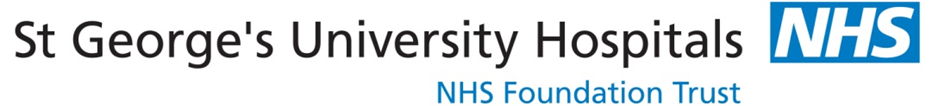 PULMONARY REHABILITATIONPlease email to Stgh-tr.nmskpathwayhub@nhs.net   Telephone contact no. 020 8725 3016Inclusion Criteria (please tick to confirm)Respiratory Diagnosis (confirmed with spirometry) Breathlessness that limits functional ability (usually MRC score 2, 3, 4, 5)   Recent hospital discharge for exacerbation of respiratory disease Optimised respiratory medical management Agreeable to referral and can commit to attending twice a week for approx 8 weeks Medically stable to participate in an hour’s exercise No cardiac event in last 6 weeks Any known cardiac condition (e.g. angina) must be well controlled and stable Resident in borough of Wandsworth Exclusion Criteria: Pulmonary Rehab is NOT appropriate is the patient has significant co-morbidities that render them unable or unsafe to exerciseSevere/uncontrolled Heart Failure Unstable angina Uncontrolled hypertension Uncontrolled cardiac arrhythmias Inability to walk 10m independently (with or without aids).  Note maybe suitable for home based PRInability to follow simple commands (in a group environment) MRC Dyspnoea ScaleI only get breathless with strenuous exerciseI only get short of breath when hurrying on the level or walking uphillI walk slower than people of the same age on the level because of my breathlessness or have to stop for breath when walking at my own pace on the levelI stop for breath after walking 100 yards or after a few minutes on the levelI am too breathless to leave the house, or am breathless on dressing or undressingDateNHS No.NameMRNAddressDOBGP NameTelephoneGP AddressGP TelephoneRespiratory DiagnosisRecent Hospital DischargeYesYesYesYesNoNoNoNoHome O2YesYesYesYesNoNoNoNoSmoking HistorySmokerSmokerEx-smokerEx-smokerEx-smokerEx-smokerNeverNeverMRC Dyspnoea Score12233445Past Medical HistoryMedicationsExercise ToleranceSpirometry within 1 year or 6 months if severe or recent deteriorationDate of testFEV1 (%)FVC (%)FEV1/FVC (%)Gold Classification (COPD only)MILDMODSEVEREVERY SEVEREReferrerDesignationContact No.Signature